MATEMATIKA			Výsledky 8.6. – 12.6.2020PRACOVNÍ SEŠIT:6/11, 14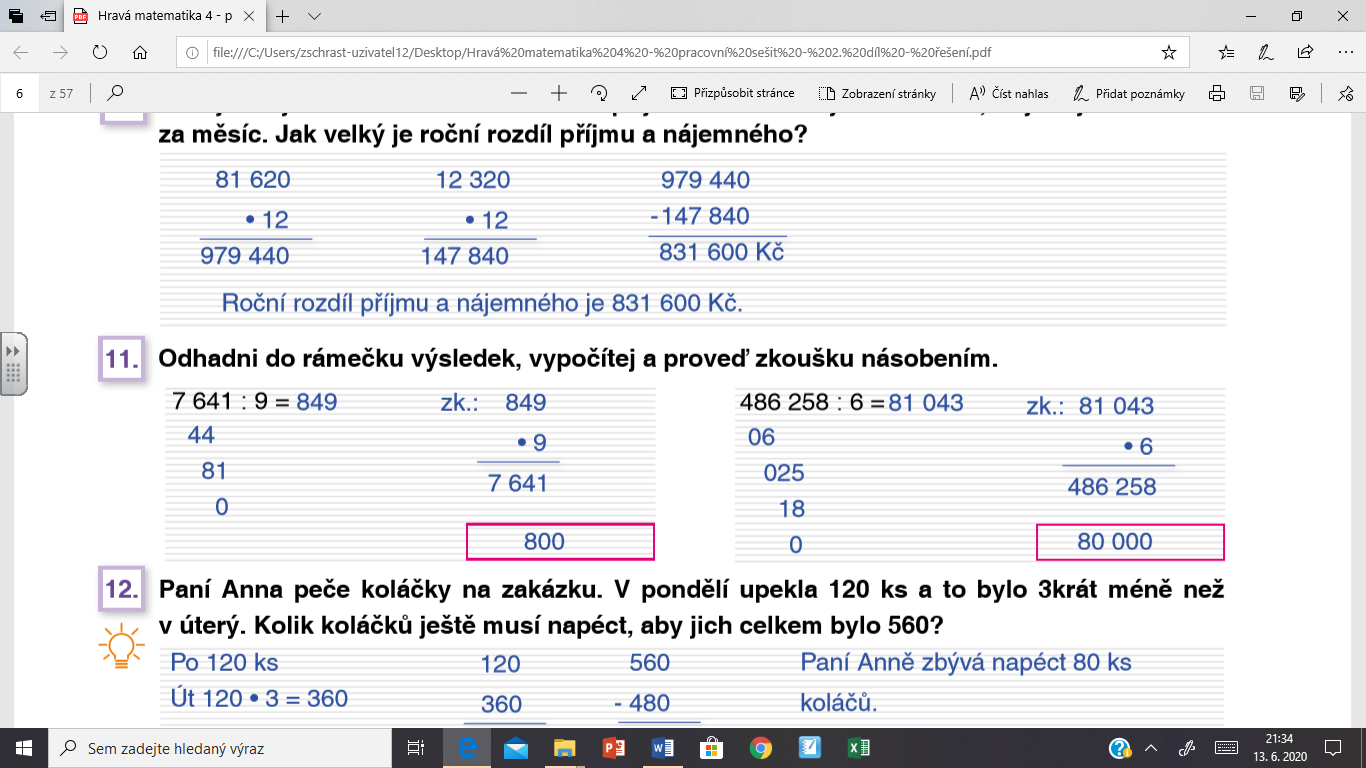 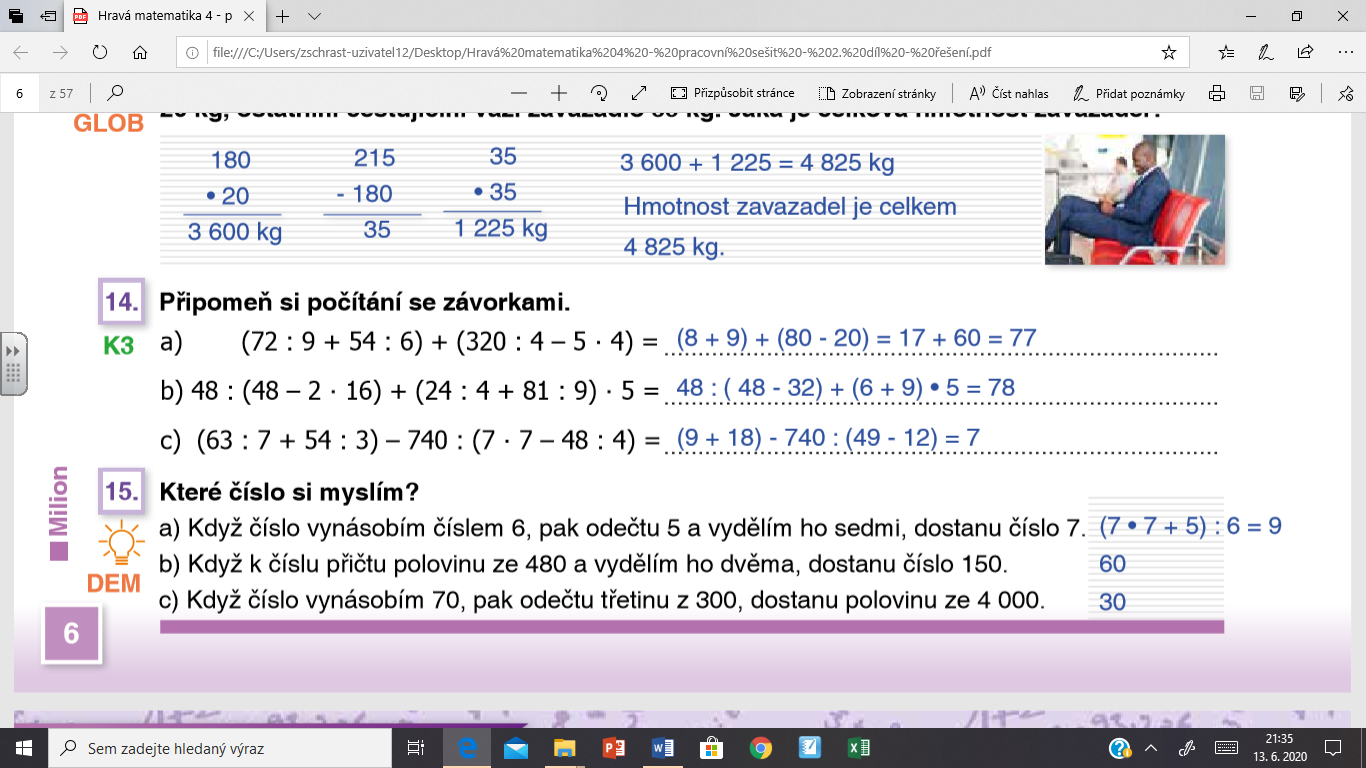 24/8,9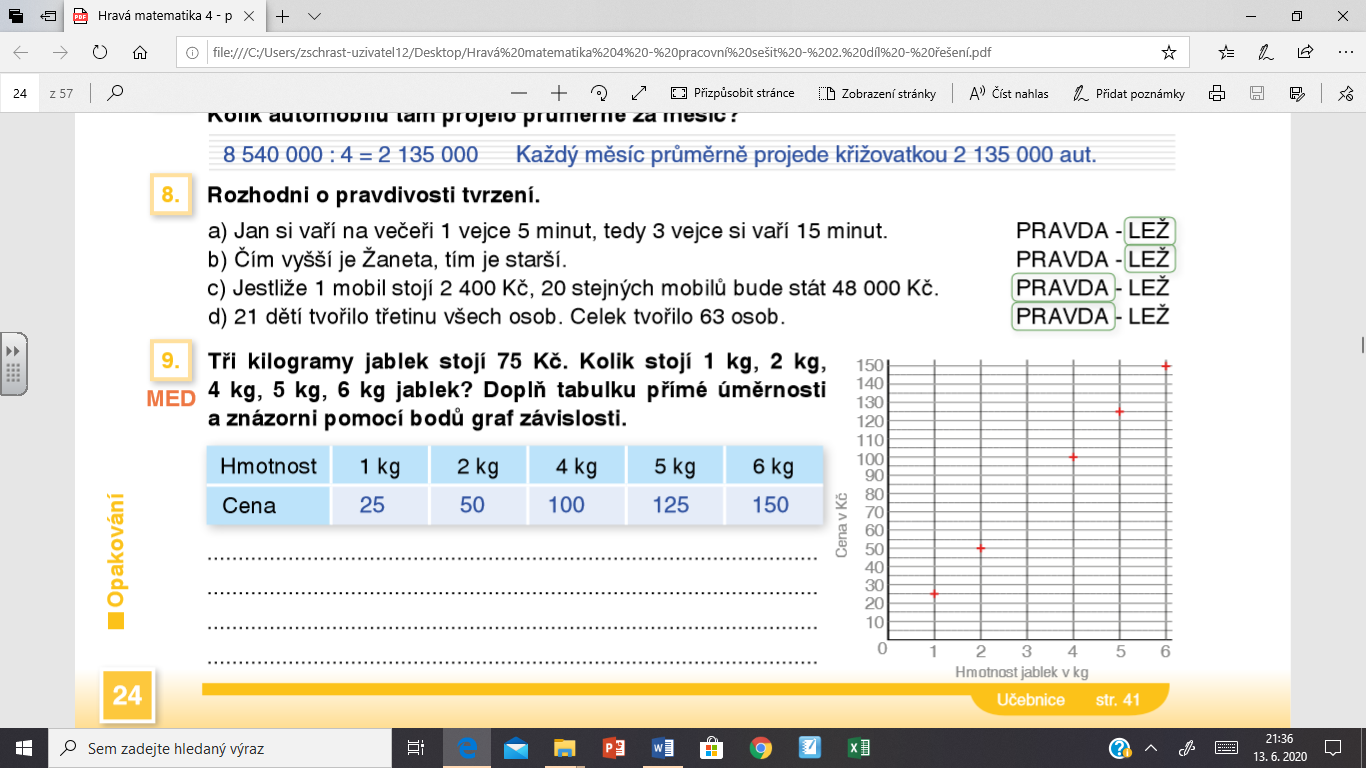 UČEBNICE:149/4 (můžeš psát pouze výsledky)36 200		208 000		10 000		35		68 700			123 000		10 000		783		616 000		350 000		100 000		90		80150/ 7359 556	366 392	1 928 386		1 477 170		887 760		1 144 144150/12350 766		8 464		234 777		14 143		8 891		33 713